Ligue Hauts-de-France du Sport Universitaire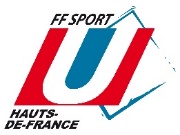 26, Rue Jacques Prévert – 59650 Villeneuve d’Ascq – Tél : 03.20.52.59.91E-mail : hautsdefrance@sport-u.com  - Site internet : www.sport-u-hautsdefrance.comTOURNOI RUGBY A 719 Octobre 2023Lieu à DéterminerRdv 13h30 – Début des Rencontres 14h00FICHE D’ENGAGEMENT RUGBY A 7A renvoyer à Ligue HDFSU pour le 16 Octobre 2023 dernier délai Mail : lille@sport-u.com Association Sportive   : ………………………………Responsable : …………………….…Tel Portable : ……………..…………….….. Mail : …………………………………………Couleur des Maillots : …………………….……… /………………….…….……………...      Masculin			      FémininNOMPRENOMN° licence FFSU (Obligatoire)123456789101112Coach